Department of PsychologyJanuary 11, 2021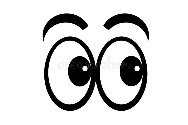 SEARCHING FOR DEPARTMENT INFORMATION??Look no further, below you will find helpful information regarding expense reimbursements, purchasing, human resources, and other general info.EXPENSE REIMBURSEMENTSSusan Allison (4096DH) processes most expense reimbursements for faculty, staff, post docs and graduate students (including GEF funds). The departmental expense form can be found here:http://www.utm.utoronto.ca/psychology/faculty/department-forms  RequirementsProvide an itemized summary of your expensesFor credit card transactions, you must provide a statement showing your name, the last 4 digits of your card and transactions highlighted; showing currency conversions where applicablePer Diem for meals is allowed for the Tri-Council grants (SSHRC, NSERC, CIHR) and CRC; otherwise the original full-itemized meal receipts and proof of payment must be submittedProvide the funding details of where expenses are to be charged (cost center, fund center, fund)Original signature(s) and original backup documentation must be includedCOVID Exception:The expense form with electronic signatures, and scan of receipts can be sent by email. Please keep all original receipts and provide upon return to the office as they need to be attached to the expense form and filed for audit purposes.Do not send scanned copies of documentation unless requestedCompleted forms can be placed in Susan Allison or Lisa Cauchi’s mailboxes (4087DH or 4085CCT)Expenses are date stamped upon receipt and will be processed in a timely mannerGeneral informationAlcohol: original receipts must be provided; alcohol cannot be expensed using CIHR, NSERC, SSHRC or CRCReceipts in another language must be translated if the expense is not obviousMisplaced or Lost Receipts: In the event that a receipt is misplaced or lost, please inform Susan or Lisa as a missing receipts form needs to be completed and signed by the ChairFor detailed expense reimbursement information, refer to the Guide to Financial Management at http://finance.utoronto.ca/policies/gtfm/HUMAN RESOURCESHiring USW CASUAL (Research Assistants)Full-Time Registered UofT students can be hired as USW Casuals for a period of 5 months. Contracts can be extended for 5 months at a time as long as the student is still registered as full-time.Part-Time Students and Non-Registered individuals can only be hired for ONE five-month contract.The minimum rate of pay is currently $15.00 per hour; however, Human Resources MAY determine a higher hourly rate of pay based on the duties to be performed.Complete the “Request for Hiring USW Casual Research Assistant (R.A.) form” located at the link below:http://www.utm.utoronto.ca/psychology/faculty/department-forms and submit to Susan Allison (4096DH)Creating USW STAFF-APPOINTED TERM POSITIONSResearch Funding must be in place before these positions can be created and approved by the Dean’s Office. Hence, the following steps must be followed to create these position’s:Principal Investigator meets with the Dept. Manager to work on a job description. The Dept. Manager in turn works with HR on the Job Posting Process and Funding Approval ProcessThe position is advertised by the University for Internal Staff; then External Applicants if required. **(It is not always possible to hire a person you have in mind)Usually three candidates are interviewed and then a hiring decision is madeOf importance: These positions can be expensive to fund. For example, a pay band 5 entry-level position is paid $42,340 per year plus 24% benefits. Additionally, the hiring process can take several months from start to finish. If you are interested in creating a position, please contact Lisa Cauchi, Department Manager.Research Volunteers in LabsContact Mahnoor Mukhtar and she can provide you with the most current template and instructions for preparing these letters. The Department Manager reviews all letters before they are sent to Human Resources.Hiring Post-Docs and Research AssociatesContact Lisa Cauchi if you plan to hire a Post-Doc or Research Associate.PURCHASING (Goods & Services)** PURCHASES OVER $10,000 CAD - please see Lisa CauchiPurchases for up to $10,000 CAD (before taxes) can be made using a departmental PO, departmental purchasing card, U-Source or personal credit card* (*you will be reimbursed via an expense reimbursement)Purchases from $10,000 to $49,999 CAD, two written quotations are required. These quotations are submitted to Lisa Cauchi and an official Purchase Order is generated. Please do not use u-Source for orders over $10,000 without first consulting Lisa Cauchi.Purchases from $50,000 to $99,999.99 CAD, three written quotations are required. These quotations are submitted to Lisa Cauchi whom works with UTM Procurement to generate an official Purchase Order.Please ensure that you keep all packing slips from purchases (especially for u-Source purchases) and for official POs as they are required for the payment process.PURCHASING CARDPurchasing cards are set up to default to a Principal Investigator’s grant.Purchasing Cards CANNOT be used for the following:Expenses greater than $10,000 CADTravel expenses (i.e. airfare, accommodation, meals, etc.)Blocked Vendors: If your purchasing card does not work, the vendor may be blocked or your monthly threshold has been exceeded. In the event of a blocked vendor, please contact Lisa Cauchi as a vendor can be unblocked.The link to the Guide to Financial Management (for Purchasing) is http://finance.utoronto.ca/policies/gtfm/SPACEIf you require space (i.e. for incoming graduate students, post-docs, visiting students, etc.) complete the “Request for Space in the Department of Psychology, UTM” form and submit the completed form to Lisa Cauchi.You can find a link to the form here:http://www.utm.utoronto.ca/psychology/faculty/department-formsREQUEST FOR DEPARTMENTAL FUNDINGThere is an application procedure in place to request departmental funding using the Department Autonomy Funds (UG Experience, UG Education and Discretionary Funds). The application forms are found using the link below.Complete and return applications to Lisa Cauchi to review with the Department Chair.http://www.utm.utoronto.ca/psychology/faculty/department-formsDISPOSAL OF ASSETS (Computers, Printers, Equipment, etc.)There is a process and forms to complete to dispose of computers, printers, other E-waste and scientific equipment. Please contact Lisa Cauchi for guidance and assistance.